ФОРМА ЗАЯВКИФамилия, имя:Город:Профиль в социальных сетях:Электронный адрес:Мобильный телефон:Расскажите немного о себе. Когда и почему прогулки с туристами стали вашим занятием?Тема прогулки:Краткое описание прогулки (эссе, не более 2500 знаков). По какому маршруту она пойдет, чем она отличается от традиционных туристических маршрутов? Какие видовые точки, места для селфи и т.п. она включает?Стоимость прогулки для одного взрослого:Внимание! Срок приема заявок – до 31 июля 2019 года (включительно) по адресу: inmuseum.acm@gmail.com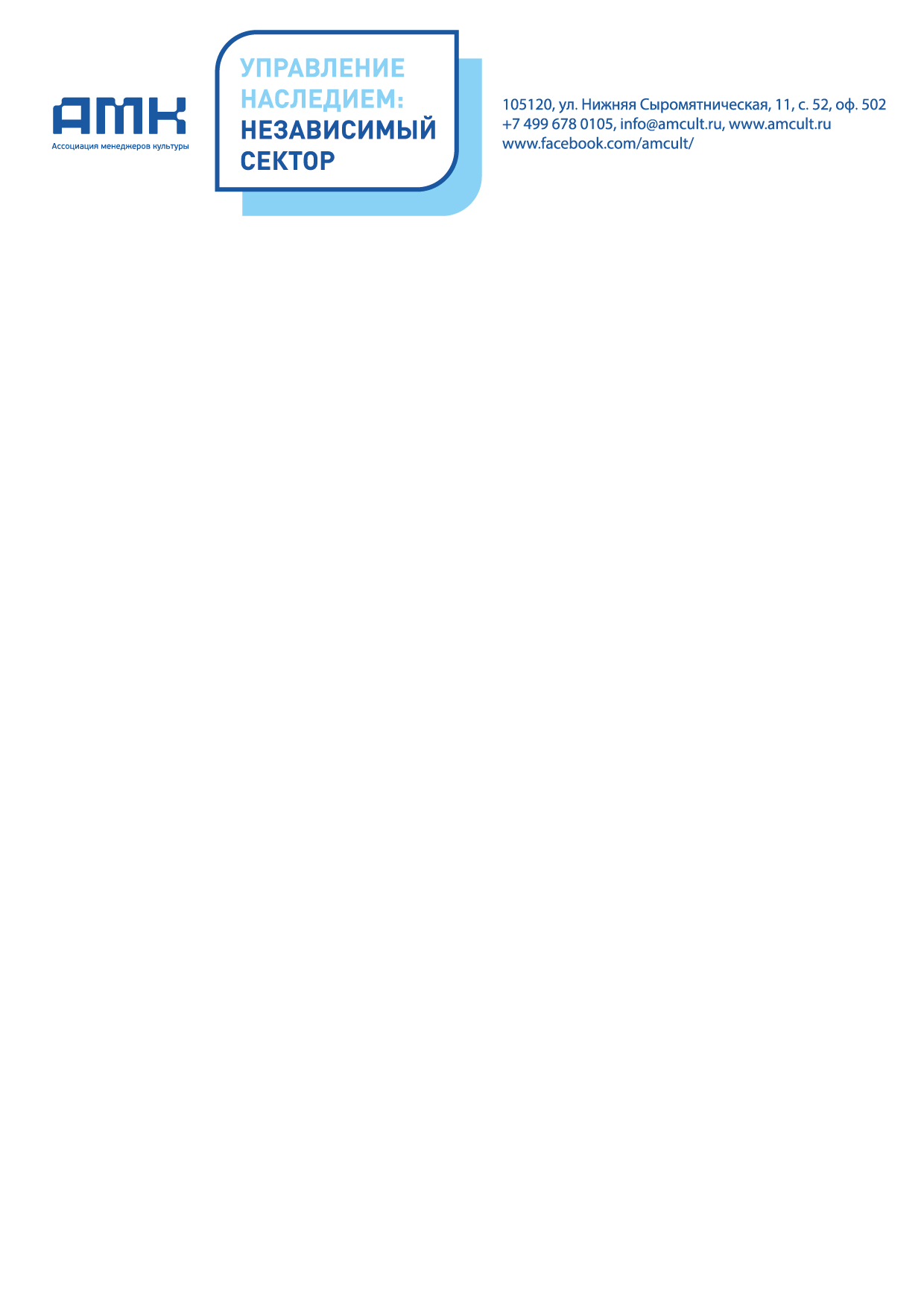 